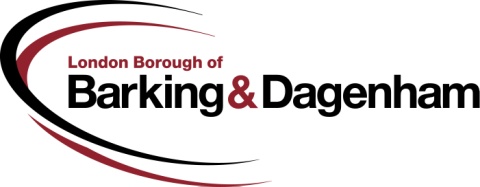 Instruction to your
bank or building society
to pay by Direct DebitInstruction to your
bank or building society
to pay by Direct DebitInstruction to your
bank or building society
to pay by Direct DebitInstruction to your
bank or building society
to pay by Direct DebitInstruction to your
bank or building society
to pay by Direct DebitInstruction to your
bank or building society
to pay by Direct DebitInstruction to your
bank or building society
to pay by Direct DebitPlease fill in the whole form and send it to: Rent Accounts, London Borough of Barking & Dagenham, Roycraft House, 15 Linton Road, Barking, IG11 8HEName and full postal address of your bank or building societyPlease fill in the whole form and send it to: Rent Accounts, London Borough of Barking & Dagenham, Roycraft House, 15 Linton Road, Barking, IG11 8HEName and full postal address of your bank or building societyPlease fill in the whole form and send it to: Rent Accounts, London Borough of Barking & Dagenham, Roycraft House, 15 Linton Road, Barking, IG11 8HEName and full postal address of your bank or building societyPlease fill in the whole form and send it to: Rent Accounts, London Borough of Barking & Dagenham, Roycraft House, 15 Linton Road, Barking, IG11 8HEName and full postal address of your bank or building societyPlease fill in the whole form and send it to: Rent Accounts, London Borough of Barking & Dagenham, Roycraft House, 15 Linton Road, Barking, IG11 8HEName and full postal address of your bank or building societyPlease fill in the whole form and send it to: Rent Accounts, London Borough of Barking & Dagenham, Roycraft House, 15 Linton Road, Barking, IG11 8HEName and full postal address of your bank or building societyPlease fill in the whole form and send it to: Rent Accounts, London Borough of Barking & Dagenham, Roycraft House, 15 Linton Road, Barking, IG11 8HEName and full postal address of your bank or building societyPlease fill in the whole form and send it to: Rent Accounts, London Borough of Barking & Dagenham, Roycraft House, 15 Linton Road, Barking, IG11 8HEName and full postal address of your bank or building societyPlease fill in the whole form and send it to: Rent Accounts, London Borough of Barking & Dagenham, Roycraft House, 15 Linton Road, Barking, IG11 8HEName and full postal address of your bank or building societyPlease fill in the whole form and send it to: Rent Accounts, London Borough of Barking & Dagenham, Roycraft House, 15 Linton Road, Barking, IG11 8HEName and full postal address of your bank or building societyPlease fill in the whole form and send it to: Rent Accounts, London Borough of Barking & Dagenham, Roycraft House, 15 Linton Road, Barking, IG11 8HEName and full postal address of your bank or building societyPlease fill in the whole form and send it to: Rent Accounts, London Borough of Barking & Dagenham, Roycraft House, 15 Linton Road, Barking, IG11 8HEName and full postal address of your bank or building societyPlease fill in the whole form and send it to: Rent Accounts, London Borough of Barking & Dagenham, Roycraft House, 15 Linton Road, Barking, IG11 8HEName and full postal address of your bank or building societyPlease fill in the whole form and send it to: Rent Accounts, London Borough of Barking & Dagenham, Roycraft House, 15 Linton Road, Barking, IG11 8HEName and full postal address of your bank or building societyPlease fill in the whole form and send it to: Rent Accounts, London Borough of Barking & Dagenham, Roycraft House, 15 Linton Road, Barking, IG11 8HEName and full postal address of your bank or building societyPlease fill in the whole form and send it to: Rent Accounts, London Borough of Barking & Dagenham, Roycraft House, 15 Linton Road, Barking, IG11 8HEName and full postal address of your bank or building societyPlease fill in the whole form and send it to: Rent Accounts, London Borough of Barking & Dagenham, Roycraft House, 15 Linton Road, Barking, IG11 8HEName and full postal address of your bank or building societyPlease fill in the whole form and send it to: Rent Accounts, London Borough of Barking & Dagenham, Roycraft House, 15 Linton Road, Barking, IG11 8HEName and full postal address of your bank or building societyPlease fill in the whole form and send it to: Rent Accounts, London Borough of Barking & Dagenham, Roycraft House, 15 Linton Road, Barking, IG11 8HEName and full postal address of your bank or building society
Service user number
Service user number
Service user number
Service user number
Service user number
Service user number
Service user numberTo: The ManagerTo: The ManagerTo: The ManagerTo: The ManagerTo: The ManagerTo: The ManagerTo: The ManagerTo: The ManagerTo: The ManagerBank/building societyBank/building societyBank/building societyBank/building societyBank/building societyBank/building societyBank/building societyBank/building societyBank/building societyBank/building society724252724252AddressAddressAddressAddressAddressAddressAddressAddressAddressAddressAddressAddressAddressAddressAddressAddressAddressAddressAddressPostcodePostcodePostcodePostcodePostcodePostcodePostcodePostcodeName(s) of account holder(s)Name(s) of account holder(s)Name(s) of account holder(s)Name(s) of account holder(s)Name(s) of account holder(s)Name(s) of account holder(s)Name(s) of account holder(s)Name(s) of account holder(s)Name(s) of account holder(s)Name(s) of account holder(s)Name(s) of account holder(s)Name(s) of account holder(s)Name(s) of account holder(s)Name(s) of account holder(s)Name(s) of account holder(s)Name(s) of account holder(s)Name(s) of account holder(s)Name(s) of account holder(s)Name(s) of account holder(s)Instruction to your bank or building societyPlease pay London Borough of Barking & Dagenham Direct Debits from the account detailed in this Instruction subject to the safeguards assured by the Direct Debit Guarantee. I understand that this Instruction may remain with London Borough of Barking & Dagenham and, if so, details will be passed electronically to my bank/building society.Instruction to your bank or building societyPlease pay London Borough of Barking & Dagenham Direct Debits from the account detailed in this Instruction subject to the safeguards assured by the Direct Debit Guarantee. I understand that this Instruction may remain with London Borough of Barking & Dagenham and, if so, details will be passed electronically to my bank/building society.Instruction to your bank or building societyPlease pay London Borough of Barking & Dagenham Direct Debits from the account detailed in this Instruction subject to the safeguards assured by the Direct Debit Guarantee. I understand that this Instruction may remain with London Borough of Barking & Dagenham and, if so, details will be passed electronically to my bank/building society.Instruction to your bank or building societyPlease pay London Borough of Barking & Dagenham Direct Debits from the account detailed in this Instruction subject to the safeguards assured by the Direct Debit Guarantee. I understand that this Instruction may remain with London Borough of Barking & Dagenham and, if so, details will be passed electronically to my bank/building society.Instruction to your bank or building societyPlease pay London Borough of Barking & Dagenham Direct Debits from the account detailed in this Instruction subject to the safeguards assured by the Direct Debit Guarantee. I understand that this Instruction may remain with London Borough of Barking & Dagenham and, if so, details will be passed electronically to my bank/building society.Instruction to your bank or building societyPlease pay London Borough of Barking & Dagenham Direct Debits from the account detailed in this Instruction subject to the safeguards assured by the Direct Debit Guarantee. I understand that this Instruction may remain with London Borough of Barking & Dagenham and, if so, details will be passed electronically to my bank/building society.Instruction to your bank or building societyPlease pay London Borough of Barking & Dagenham Direct Debits from the account detailed in this Instruction subject to the safeguards assured by the Direct Debit Guarantee. I understand that this Instruction may remain with London Borough of Barking & Dagenham and, if so, details will be passed electronically to my bank/building society.Instruction to your bank or building societyPlease pay London Borough of Barking & Dagenham Direct Debits from the account detailed in this Instruction subject to the safeguards assured by the Direct Debit Guarantee. I understand that this Instruction may remain with London Borough of Barking & Dagenham and, if so, details will be passed electronically to my bank/building society.Instruction to your bank or building societyPlease pay London Borough of Barking & Dagenham Direct Debits from the account detailed in this Instruction subject to the safeguards assured by the Direct Debit Guarantee. I understand that this Instruction may remain with London Borough of Barking & Dagenham and, if so, details will be passed electronically to my bank/building society.Instruction to your bank or building societyPlease pay London Borough of Barking & Dagenham Direct Debits from the account detailed in this Instruction subject to the safeguards assured by the Direct Debit Guarantee. I understand that this Instruction may remain with London Borough of Barking & Dagenham and, if so, details will be passed electronically to my bank/building society.Instruction to your bank or building societyPlease pay London Borough of Barking & Dagenham Direct Debits from the account detailed in this Instruction subject to the safeguards assured by the Direct Debit Guarantee. I understand that this Instruction may remain with London Borough of Barking & Dagenham and, if so, details will be passed electronically to my bank/building society.Instruction to your bank or building societyPlease pay London Borough of Barking & Dagenham Direct Debits from the account detailed in this Instruction subject to the safeguards assured by the Direct Debit Guarantee. I understand that this Instruction may remain with London Borough of Barking & Dagenham and, if so, details will be passed electronically to my bank/building society.Instruction to your bank or building societyPlease pay London Borough of Barking & Dagenham Direct Debits from the account detailed in this Instruction subject to the safeguards assured by the Direct Debit Guarantee. I understand that this Instruction may remain with London Borough of Barking & Dagenham and, if so, details will be passed electronically to my bank/building society.Instruction to your bank or building societyPlease pay London Borough of Barking & Dagenham Direct Debits from the account detailed in this Instruction subject to the safeguards assured by the Direct Debit Guarantee. I understand that this Instruction may remain with London Borough of Barking & Dagenham and, if so, details will be passed electronically to my bank/building society.Instruction to your bank or building societyPlease pay London Borough of Barking & Dagenham Direct Debits from the account detailed in this Instruction subject to the safeguards assured by the Direct Debit Guarantee. I understand that this Instruction may remain with London Borough of Barking & Dagenham and, if so, details will be passed electronically to my bank/building society.Instruction to your bank or building societyPlease pay London Borough of Barking & Dagenham Direct Debits from the account detailed in this Instruction subject to the safeguards assured by the Direct Debit Guarantee. I understand that this Instruction may remain with London Borough of Barking & Dagenham and, if so, details will be passed electronically to my bank/building society.Instruction to your bank or building societyPlease pay London Borough of Barking & Dagenham Direct Debits from the account detailed in this Instruction subject to the safeguards assured by the Direct Debit Guarantee. I understand that this Instruction may remain with London Borough of Barking & Dagenham and, if so, details will be passed electronically to my bank/building society.Instruction to your bank or building societyPlease pay London Borough of Barking & Dagenham Direct Debits from the account detailed in this Instruction subject to the safeguards assured by the Direct Debit Guarantee. I understand that this Instruction may remain with London Borough of Barking & Dagenham and, if so, details will be passed electronically to my bank/building society.Instruction to your bank or building societyPlease pay London Borough of Barking & Dagenham Direct Debits from the account detailed in this Instruction subject to the safeguards assured by the Direct Debit Guarantee. I understand that this Instruction may remain with London Borough of Barking & Dagenham and, if so, details will be passed electronically to my bank/building society.Instruction to your bank or building societyPlease pay London Borough of Barking & Dagenham Direct Debits from the account detailed in this Instruction subject to the safeguards assured by the Direct Debit Guarantee. I understand that this Instruction may remain with London Borough of Barking & Dagenham and, if so, details will be passed electronically to my bank/building society.Instruction to your bank or building societyPlease pay London Borough of Barking & Dagenham Direct Debits from the account detailed in this Instruction subject to the safeguards assured by the Direct Debit Guarantee. I understand that this Instruction may remain with London Borough of Barking & Dagenham and, if so, details will be passed electronically to my bank/building society.Bank/building society account numberBank/building society account numberBank/building society account numberBank/building society account numberBank/building society account numberBank/building society account numberBank/building society account numberBank/building society account numberBank/building society account numberBank/building society account numberBank/building society account numberBank/building society account numberBank/building society account numberBank/building society account numberBank/building society account numberBank/building society account numberBank/building society account numberBank/building society account numberBank/building society account numberInstruction to your bank or building societyPlease pay London Borough of Barking & Dagenham Direct Debits from the account detailed in this Instruction subject to the safeguards assured by the Direct Debit Guarantee. I understand that this Instruction may remain with London Borough of Barking & Dagenham and, if so, details will be passed electronically to my bank/building society.Instruction to your bank or building societyPlease pay London Borough of Barking & Dagenham Direct Debits from the account detailed in this Instruction subject to the safeguards assured by the Direct Debit Guarantee. I understand that this Instruction may remain with London Borough of Barking & Dagenham and, if so, details will be passed electronically to my bank/building society.Instruction to your bank or building societyPlease pay London Borough of Barking & Dagenham Direct Debits from the account detailed in this Instruction subject to the safeguards assured by the Direct Debit Guarantee. I understand that this Instruction may remain with London Borough of Barking & Dagenham and, if so, details will be passed electronically to my bank/building society.Instruction to your bank or building societyPlease pay London Borough of Barking & Dagenham Direct Debits from the account detailed in this Instruction subject to the safeguards assured by the Direct Debit Guarantee. I understand that this Instruction may remain with London Borough of Barking & Dagenham and, if so, details will be passed electronically to my bank/building society.Instruction to your bank or building societyPlease pay London Borough of Barking & Dagenham Direct Debits from the account detailed in this Instruction subject to the safeguards assured by the Direct Debit Guarantee. I understand that this Instruction may remain with London Borough of Barking & Dagenham and, if so, details will be passed electronically to my bank/building society.Instruction to your bank or building societyPlease pay London Borough of Barking & Dagenham Direct Debits from the account detailed in this Instruction subject to the safeguards assured by the Direct Debit Guarantee. I understand that this Instruction may remain with London Borough of Barking & Dagenham and, if so, details will be passed electronically to my bank/building society.Instruction to your bank or building societyPlease pay London Borough of Barking & Dagenham Direct Debits from the account detailed in this Instruction subject to the safeguards assured by the Direct Debit Guarantee. I understand that this Instruction may remain with London Borough of Barking & Dagenham and, if so, details will be passed electronically to my bank/building society.Signature(s)Signature(s)Signature(s)Signature(s)Signature(s)Signature(s)Signature(s)Branch sort codeBranch sort codeBranch sort codeBranch sort codeBranch sort codeBranch sort codeBranch sort codeBranch sort codeBranch sort codeBranch sort codeBranch sort codeBranch sort codeBranch sort codeBranch sort codeBranch sort codeBranch sort codeBranch sort codeBranch sort codeBranch sort codeRent Reference NumberRent Reference NumberRent Reference NumberRent Reference NumberRent Reference NumberRent Reference NumberRent Reference NumberRent Reference NumberRent Reference NumberRent Reference NumberRent Reference NumberRent Reference NumberRent Reference NumberRent Reference NumberRent Reference NumberRent Reference NumberRent Reference NumberRent Reference NumberRent Reference NumberDateDateDateDateDateDateDateBanks and building societies may not accept Direct Debit Instructions for some types of accountBanks and building societies may not accept Direct Debit Instructions for some types of accountBanks and building societies may not accept Direct Debit Instructions for some types of accountBanks and building societies may not accept Direct Debit Instructions for some types of accountBanks and building societies may not accept Direct Debit Instructions for some types of accountBanks and building societies may not accept Direct Debit Instructions for some types of accountBanks and building societies may not accept Direct Debit Instructions for some types of accountBanks and building societies may not accept Direct Debit Instructions for some types of accountBanks and building societies may not accept Direct Debit Instructions for some types of accountBanks and building societies may not accept Direct Debit Instructions for some types of accountBanks and building societies may not accept Direct Debit Instructions for some types of accountBanks and building societies may not accept Direct Debit Instructions for some types of accountBanks and building societies may not accept Direct Debit Instructions for some types of accountBanks and building societies may not accept Direct Debit Instructions for some types of accountBanks and building societies may not accept Direct Debit Instructions for some types of accountBanks and building societies may not accept Direct Debit Instructions for some types of accountBanks and building societies may not accept Direct Debit Instructions for some types of accountBanks and building societies may not accept Direct Debit Instructions for some types of accountBanks and building societies may not accept Direct Debit Instructions for some types of accountBanks and building societies may not accept Direct Debit Instructions for some types of accountBanks and building societies may not accept Direct Debit Instructions for some types of accountBanks and building societies may not accept Direct Debit Instructions for some types of accountBanks and building societies may not accept Direct Debit Instructions for some types of accountBanks and building societies may not accept Direct Debit Instructions for some types of accountBanks and building societies may not accept Direct Debit Instructions for some types of accountBanks and building societies may not accept Direct Debit Instructions for some types of accountBanks and building societies may not accept Direct Debit Instructions for some types of accountThis is not part of the Instruction to your bank or building society and must be detached by London Borough of Barking & Dagenham before submission to the paying bank.This is not part of the Instruction to your bank or building society and must be detached by London Borough of Barking & Dagenham before submission to the paying bank.This is not part of the Instruction to your bank or building society and must be detached by London Borough of Barking & Dagenham before submission to the paying bank.This is not part of the Instruction to your bank or building society and must be detached by London Borough of Barking & Dagenham before submission to the paying bank.This is not part of the Instruction to your bank or building society and must be detached by London Borough of Barking & Dagenham before submission to the paying bank.This is not part of the Instruction to your bank or building society and must be detached by London Borough of Barking & Dagenham before submission to the paying bank.This is not part of the Instruction to your bank or building society and must be detached by London Borough of Barking & Dagenham before submission to the paying bank.This is not part of the Instruction to your bank or building society and must be detached by London Borough of Barking & Dagenham before submission to the paying bank.This is not part of the Instruction to your bank or building society and must be detached by London Borough of Barking & Dagenham before submission to the paying bank.This is not part of the Instruction to your bank or building society and must be detached by London Borough of Barking & Dagenham before submission to the paying bank.This is not part of the Instruction to your bank or building society and must be detached by London Borough of Barking & Dagenham before submission to the paying bank.This is not part of the Instruction to your bank or building society and must be detached by London Borough of Barking & Dagenham before submission to the paying bank.This is not part of the Instruction to your bank or building society and must be detached by London Borough of Barking & Dagenham before submission to the paying bank.This is not part of the Instruction to your bank or building society and must be detached by London Borough of Barking & Dagenham before submission to the paying bank.This is not part of the Instruction to your bank or building society and must be detached by London Borough of Barking & Dagenham before submission to the paying bank.This is not part of the Instruction to your bank or building society and must be detached by London Borough of Barking & Dagenham before submission to the paying bank.This is not part of the Instruction to your bank or building society and must be detached by London Borough of Barking & Dagenham before submission to the paying bank.This is not part of the Instruction to your bank or building society and must be detached by London Borough of Barking & Dagenham before submission to the paying bank.This is not part of the Instruction to your bank or building society and must be detached by London Borough of Barking & Dagenham before submission to the paying bank.This is not part of the Instruction to your bank or building society and must be detached by London Borough of Barking & Dagenham before submission to the paying bank.This is not part of the Instruction to your bank or building society and must be detached by London Borough of Barking & Dagenham before submission to the paying bank.This is not part of the Instruction to your bank or building society and must be detached by London Borough of Barking & Dagenham before submission to the paying bank.This is not part of the Instruction to your bank or building society and must be detached by London Borough of Barking & Dagenham before submission to the paying bank.This is not part of the Instruction to your bank or building society and must be detached by London Borough of Barking & Dagenham before submission to the paying bank.This is not part of the Instruction to your bank or building society and must be detached by London Borough of Barking & Dagenham before submission to the paying bank.This is not part of the Instruction to your bank or building society and must be detached by London Borough of Barking & Dagenham before submission to the paying bank.This is not part of the Instruction to your bank or building society and must be detached by London Borough of Barking & Dagenham before submission to the paying bank.This guarantee should be detached and retained by the payer.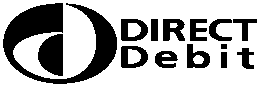 The Direct Debit GuaranteeThis Guarantee is offered by all banks and building societies that accept instructions to pay Direct DebitsIf there are any changes to the amount, date or frequency of your Direct Debit London Borough of Barking & Dagenham will notify you 10 working days in advance of your account being debited or as otherwise agreed. If you request London Borough of Barking & Dagenham to collect a payment, confirmation of the amount and date will be given to you at the time of the requestIf an error is made in the payment of your Direct Debit, by London Borough of Barking & Dagenham or your bank or building society you are entitled to a full and immediate refund of the amount paid from your bank or building societyIf you receive a refund you are not entitled to, you must pay it back when London Borough of Barking & Dagenham asks you toYou can cancel a Direct Debit at any time by simply contacting your bank or building society. Written confirmation may be required. 
Please also notify us.